Supplementary Information 1Chemical fingerprint of the PRR extractTo elucidate the chemical features of the PRR extract we used in this study, an HPLC method was established to determine its chemoprofile.Preparation of samples32.8 mg PRR freeze-dried powder was dissolved in 10 mL water with ultrasound, then centrifuged at 8000 rpm for 10 min and the supernatant was filtered and injected for analysis.HPLC-based chemoprofile of the PRR extractThe separation was performed on an Agilent 1200 series (Agilent Corp., USA) equipped with diode array detector (DAD), using a Gemini NX C18 column (250 × 4.6 mm, i.d., 5 μm, Phenomenex Corp., USA). 20 μL of sample solution was injected into system and the column temperature was maintained at 25℃. The wavelength was set at 275 nm. The mobile phase was composed of 5% methanol - 0.1% formic acid aqueous solution (A) and acetonitrile (B) at a flow rate of 0.8 mL/min using a linear gradient elution program shown in Table S1. The HPLC-based chemoprofile of the PRR extract was shown in Figure S1.Table S1   HPLC gradient program of the PRR extract analysis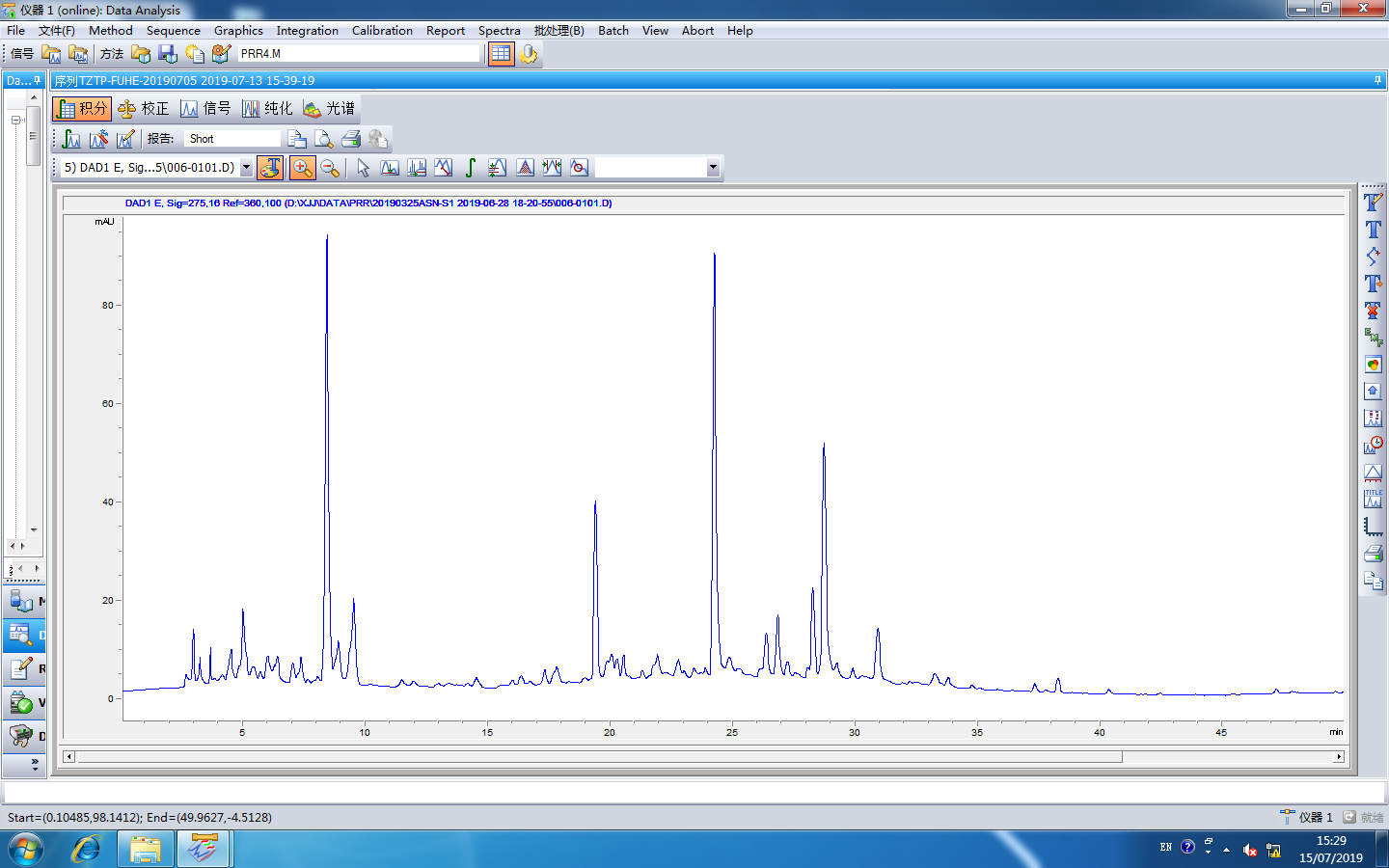 Figure S1  Chemical fingerprint of the PRR extract using HPLCSupplementary Information 2Determination of 5 major constituents in the PRR extractTo further ensure the reproducibility of the animal experiment results in this study, a UFLC-MS/MS method of simultaneous analysis of 5 major constituents (paeoniflorin, catechin, oxypaeoniflorin, benzoylpaeoniflorin, gallic acid) in the PRR was established and validated. Meanwhile, their contents in the PRR extract used in this study were measured.Materials and methods1.1    Reagents and chemicalsReference substances of paeoniflorin (PS000825), oxypaeoniflorin (PS010199), benzoylpaeoniflorin (PS000158) were purchased from Chengdu Push Bio-technology Co., Ltd (Chengdu, China). Catechin (A0158) and gallic acid (A0110) were purchased from Chengdu Must Biotechnology Co. Ltd (Chengdu, China).LC-MS grade acetonitrile and HPLC grade methanol were purchased from Fisher Scientific (Fair Lawn, NJ, USA). Ultra-high purity water (18.2 MΩ, TOC< 5 ppb) was prepared by a Millipore Milli-Q Integral 3 Ultrapure Water System (Billerica, MA, USA). HPLC-grade formic acid was purchased from Tedia Company Inc. (Fairfield, OH, USA). Other chemicals were all analytical reagents.PRR was purchased from the Beijing Tianheng pharmacy (Beijing, China; Lot no. 14701), and it was authenticated as the dried roots of Paeonia lactiflora Pall. by Dr. Feng Xu (School of Pharmaceutical Sciences, Peking University). A voucher sample (No. 7838) was deposited in the Herbarium of Pharmacognosy, School of Pharmaceutical Sciences, Peking University.1.2    Preparation of standard solutionsStock standard solutions of the 5 constituents were prepared with methanol and then diluted to different concentrations. All the stock standard solutions were stored at 4 °C in the refrigerator.1.3    LC-MS instruments and operation conditions1.3.1    Liquid chromatographyThe separation was performed on an SHIMAZDU LC-30A System (Shimazdu Corp., Japan) using an Acquity UPLC HSS T3 column (100×2.1 mm, i.d., 1.8 μm, Waters, USA). A 2 μL sample was injected into system and the column temperature was maintained at 35°C. The mobile phase was composed of 0.1% formic acid aqueous solution (A) and acetonitrile (B) at a flow rate of 0.35 mL/min using a gradient elution of 15% B at 0-0.5 min, 15%-50% B at 0.5-3.5 min, 50%-90% B at 3.5-6.5 min, 90% B at 6.5-7 min, 90%-15% B at 7-7.5 min.1.3.2    Mass spectrometric conditionsAn 8050 triple quadrupole mass spectrometer (Shimadzu Corp., Japan) equipped with an electrospray ionization (ESI) interface was used for analytical detection. ESI/MS was operated in negative mode. The operating MS parameters were as follows: drying gas (N2) ﬂow rate, 10.0 L/min; nebulizing gas ﬂow rate, 3.0 l/min; heating gas ﬂow rate, 10.0 L/min; interface voltage, 3 kV; detector voltage, 1.8 kV; interface temperature, 300 °C; desolvation temperature, 250 °C; heat block temperature, 400 °C. Preparative method of PRR sample32.8 mg PRR freeze-dried powder was dissolved in 10 mL water with ultrasound, then centrifuged at 8000 rpm for 10 min and the supernatant was filtered and injected for analysis.Method validation3.1    LinearityThe linearity was assessed by assaying calibration curves with standard work solutions. Peak areas of analytes were recorded and calibration curves were drawn, then regression equations of the curves and correlation coefficients (r2) were calculated.3.2    PrecisionThe precisions at three levels were evaluated by using the high-, medium- and low-level quality control samples prepared above.3.3    StabilityThree concentrations of samples were assayed at 4, 12 and 24 h after the PRR extract was prepared. The peak areas of analytes were recorded. The averages and standard deviation (SD) values of concentrations for 5 constituents in 24 h were calculated and relative standard deviation (RSD%) was also calculated as an estimate of stability.Results4.1    Method validationThe calibration curves, correlation coefficients, linear ranges, high-, medium-, low-concentration precision and stability within 24 h of the 5 analytes are showed in Tables S2 and S3. The calibration curves of 5 analytes exhibited good linearity within the selected ranges with the correlation coefficients (r2) between 0.997 and 0.999. All the results indicated that the established method had a satisfactory precision and stability.4.2    Contents of 5 constituents in the PRR extractThe prepared sample of the PRR extract was injected and analyzed for 3 times. The areas of 5 analytes were recorded and contents were calculated with regression equations.The contents of 5 analytes in the PRR extract were as follows: paeoniflorin 5.63 mg/g, catechin 0.13 mg/g, oxypaeoniflorin 0.41 mg/g, benzoylpaeoniflorin 0.13 mg/g, gallic acid 0.15 mg/g.Table S2  Molecular formula, quantification transition, retention time, calibration curve and correlation coefficient of 5 constituents in the PRR extractTable S3  Linear ranges, high-, medium- and low-concentration precisions and stability in 24 h of 5 constituents in the PRR extractSupplementary Information 3Targeted metabonomics analysis   Analysis methods of targeted metabonomics   Analysis of bile acidsThe analysis was performed using a Dionex UltiMate 3000 LC system (Thermo Fisher Scientific, Massachusetts, USA) connected to a Q Exactive mass spectrometer (Thermo Fisher Scientific, Massachusetts, USA). Separation was performed on a Waters HSS T3 column (2.1 mm  100 mm, 1.8 m) kept at 40◦C and at a flow rate of 0.3 mL/min. The gradient mobile phase was a mixture of 0.1% formic acid in water (A) and acetonitrile (B). The gradient elution was performed as follows: 0–1.5 min, 0% B; 1.5–3.0 min, 0%–30% B; 3.0–6.0 min, 30%–50% B; 6.0–8.0 min, 50%–68% B; 8.0–15 min, 68%–88% B; 15–20 min, 88%–100% B. 1 L of sample solution was injected for each run. During the whole analysis, all the samples were maintained at 15◦C. The spray voltage was 3700 V, evaporation temperature was 350°C, sheath gas was 28 arb., auxiliary gas was 8 arb., capillary temperature was 320°C, and S-lens RF was 50. The scan was in negative mode and the scan range was m/z 100–1500.   Analysis of lipidsThe analysis was performed using a Dionex UltiMate 3000 LC system (Thermo Fisher Scientific, Massachusetts, USA) connected to a Q Exactive mass spectrometer (Thermo Fisher Scientific, Massachusetts, USA). Separation was performed on a Waters CSH C18 column (1.7 mm  100 mm, 1.8 m) kept at 40◦C and at a flow rate of 0.3 mL/min. The gradient mobile phase was a mixture of 0.1% formic acid and 2 mmol/L ammonium formate in water (A) and methanol (B). The gradient elution was performed as follows: 0–6.0 min, 75% B; 6.0–15.0 min, 75%–100% B. 1 L of sample solution was injected for each run. During the whole analysis, all the samples were maintained at 15◦C. The spray voltage was 3700 V, evaporation temperature was 350°C, sheath gas was 28 arb., auxiliary gas was 8 arb., capillary temperature was 320°C, and S-lens RF was 50. The scan was in negative mode and the scan range was m/z 100–1500.    Analysis of amino acidsThe analysis was performed using a Shimadzu LC 20 AD system (Shimadzu, Kyoto, Japan) connected to a 5500 Q-trap mass spectrometer (AB Sciex, Redwood, USA). Separation was performed on an Acquity BEH amide column (1.7 mm  100 mm, 1.8 m) kept at 50◦C and at a flow rate of 0.3 mL/min. The gradient mobile phase was a mixture of 0.1% formic acid and 2.5 mmol/L ammonium formate in water (A) and acetonitrile (B). The gradient elution was performed as follows: 0–6.0 min, 75% B; 6.0–15.0 min, 75%–100% B. 1 L of sample solution was injected for each run. During the whole analysis, all the samples were maintained at 15◦C. The curtain gas was 40 kPa, collision gas was medium, ionspray voltage was 1500 V, nebulizer gas was 50 kPa, heater gas was 60 kPa, declustering potential was 10 V and ionization temperature was 600◦C. The scan was in negative mode and the scan range was m/z 100–1500.    ResultsThe differential metabolites between the groups were shown in the Tables S4-S7. The relevant metabolic pathways were listed in Tables S8 and S9.Table S4  105 differential endogenous metabolites between the control group A and the EHLBS groupControl group A v.s. EHLBS group * p<0.05Table S5   69 differential endogenous metabolites between the control group B and the BS group Control group B v.s. BS group *p<0.05Table S6   69 differential endogenous metabolites between the PRR treated group A and the EHLBS groupPRR-treated group A v.s. EHLBS group *p<0.05Table S7    54 differential endogenous metabolites between the PRR treated group B and the BS groupPRR-treated group B v.s. BS group *p<0.05Table S8   Pathways regulated by PRR in the EHLBS stageTotal is the total number in the pathway; the Holm adjust p is the p value adjusted by Holm-Bonferroni method; the impact is the pathway impact value calculated from pathway topology analysis.Table S9   Pathways regulated by PRR in the BS stageTotal is the total number in the pathway; the Holm adjust p is the p value adjusted by Holm-Bonferroni method; the impact is the pathway impact value calculated from pathway topology analysis.Supplementary Information 4Identification of the original constituents and metabolites of PRR   Analysis method of the original constituents and metabolites of PRRThe analysis of the original constituents and metabolites of PRR was performed using a Dionex UltiMate 3000 LC system (Thermo Fisher Scientific, Massachusetts, USA) connected to a Q Exactive mass spectrometer (Thermo Fisher Scientific, Massachusetts, USA). Separation was performed on a Waters HSS T3 column (2.1 mm  100 mm, 1.8 m) kept at 50 ℃, and the flow rate was maintained at 0.3 mL/min. The gradient mobile phase consisted of a mixture of 0.1% formic acid in water (A) and acetonitrile (B). The gradient elution was performed as follows: 0–1.5 min, 0% B; 1.5–6.5 min, 0%–20% B; 6.5–10 min, 20%–40% B; 10–11 min, 40%–100% B; 11.1–12.5 min, 100%–0% B. The sample solution (3 µL) was injected for each run. During the entire analysis, all the samples were maintained at 4°C. The spray voltage was 3700 V, evaporation temperature was 350°C, sheath gas was 28 arb., auxiliary gas was 8 arb., capillary temperature was 320°C, and S-lens RF was 50. The scan was in negative mode and the scan range was m/z 100–1500.ResultsThe identified original constituents and metabolites of PRR were listed in the Tables S10 and S11.Table S10   Information of 8 original constituents of PRRTable S11   Information of 23 metabolites of PRR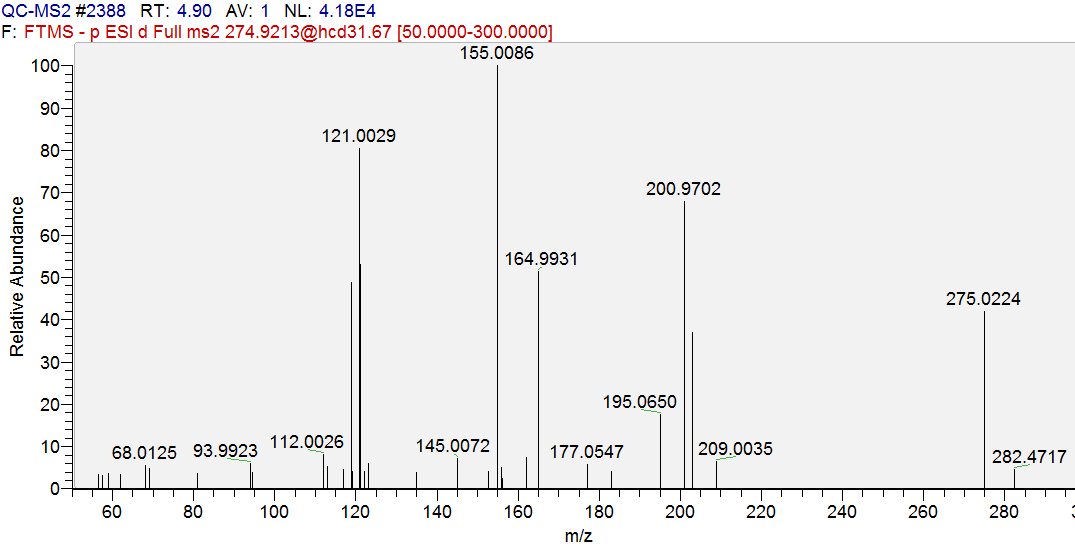 Fig. S2   Product ion spectra of metabolite M3 in negative mode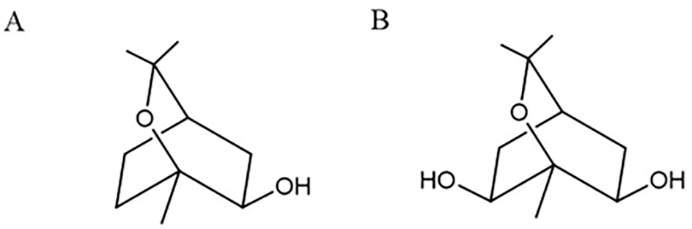 Fig. S3 Structural formula of (A) 2-hydroxyl-1,8-cineole, and (B) epomediol. The aglycones of M11, M13, M15, and M16 are a series of isomers formed due to different positions of hydroxyl group.Supplementary Information 5Screening of potential effective substances of PRRTable S12   The established PLS regression equations Table S13   The regression coefficients and VIP values of independent variables (IL-6)VIP＞1 indicated that the independent variable had a significant contribution to the dependent variable. Regression coefficient＜0 indicated a negative correlation between the independent variable and the dependent variable. Regression coefficient＞0 indicated a positive correlation between the independent variable and the dependent variable.Table S14   The regression coefficients and VIP values of independent variables (TNF-α)VIP＞1 indicated that the independent variable had a significant contribution to the dependent variable. Regression coefficient＜0 indicated a negative correlation between the independent variable and the dependent variable. Regression coefficient＞0 indicated a positive correlation between the independent variable and the dependent variable.Table S15   The regression coefficients and VIP values of independent variables (the whole blood viscosity)VIP＞1 indicated that the independent variable had a significant contribution to the dependent variable. Regression coefficient＜0 indicated a negative correlation between the independent variable and the dependent variable. Regression coefficient＞0 indicated a positive correlation between the independent variable and the dependent variable.Table S16 The regression coefficients and VIP values of independent variables (PT)VIP＞1 indicated that the independent variable had a significant contribution to the dependent variable. Regression coefficient＞0 indicated a positive correlation between the independent variable and the dependent variable. Regression coefficient＜0 indicated a negative correlation between the independent variable and the dependent variable.Time (min)Mobile phase B%0-103-810-258-2525-4025-4550-6045-100ConstituentMolecular formulaQuantification transition (m/z)Retention time (tR, min)Calibration curveCorrelation coefficient (r2)PaeoniflorinC23H27O11525.30>449.052.50y = 3.51×106x + 1.57×1060.999CatechinC15H13O6289.20>245.101.85y = 1.91×106x – 639.080.997OxypaeoniflorinC23H27O12495.20>137.101.50y = 3.95×106x + 189.210.999C30H31O12629.35>121.053.98y = 3.76×106x + 38.750.999Gallic acidC7H5O5169.20>125.051.02y = 635.32x + 55.480.999ConstituentLinear ranges (μg/ml)PrecisionsPrecisionsPrecisionsPrecisionsPrecisionsPrecisionsPrecisionsStability in 24 h(RSD)ConstituentLinear ranges (μg/ml)High (ng/ml, %)High (ng/ml, %)High (ng/ml, %)Medium (ng/ml, %)Medium (ng/ml, %)Low (ng/ml, %)Low (ng/ml, %)Stability in 24 h(RSD)Paeoniflorin0.7812-25.0012.5099.783.1253.125102.870.781299.201.14Catechin0.01560-0.50000.2500104.400.062500.06250100.270.0156091.743.79Oxypaeoniflorin0.08825-2.8251.413103.500.35310.3531103.550.8825103.080.16Benzoylpaeoniflorin0.03280-1.0500.5250100.430.13120.1312100.830.0328094.510.74Gallic acid0.1625-5.2002.600100.810.65000.6500100.020.162599.494.17No.Endogenous metabolitesCategoryContent varianceTrend1Tauro-α-muricholic acidBile acid1.98     ↑*2Taurocholic acidBile acid2.84      ↑*3Taurodeoxycholic acidBile acid0.077↓*4HyodeoxycholtaurineBile acid1.75      ↑*5LithocholyltaurineBile acid39155      ↑*6Tauroursodeoxycholic acidBile acid2.26       ↑*7Deoxycholic acidBile acid2.31       ↑*8PC(0:0/14:0)Phospholipid (lysophosphatide)0.56↓*9PC(0:0/16:0)Phospholipid (lysophosphatide)0.77↓*10PC(0:0/16:1(9Z))Phospholipid (lysophosphatide)0.42↓*11PC(0:0/17:0)Phospholipid (lysophosphatide)0.82↓*12PC(0:0/18:1(9Z))Phospholipid (lysophosphatide)0.62↓*13PC(0:0/18:2(9Z,12Z))Phospholipid (lysophosphatide)0.47↓*14PC(0:0/18:3(9Z,12Z,15Z))Phospholipid (lysophosphatide)0.83↓*15PC(0:0/20:2(11Z,14Z))Phospholipid (lysophosphatide)0.63↓*16PC(0:0/20:4(5Z,8Z,11Z,14Z))Phospholipid (lysophosphatide)0.63↓*17PC(0:0/20:5(5Z,8Z,11Z,14Z,17Z))Phospholipid (lysophosphatide)0.46↓*18PC(0:0/22:6(4Z,7Z,10Z,13Z,16Z,19Z))Phospholipid (lysophosphatide)0.58↓*19PC(14:0/0:0)Phospholipid (lysophosphatide)0.56↓*20PC(16:0/0:0)Phospholipid (lysophosphatide)0.86↓*21PC(16:1(9Z)/0:0)Phospholipid (lysophosphatide)0.38↓*22PC(17:0/0:0)Phospholipid (lysophosphatide)0.82↓*23PC(18:1(9Z)/0:0)Phospholipid (lysophosphatide)0.59↓*24PC(18:2(9Z,12Z)/0:0)Phospholipid (lysophosphatide)0.59↓*25PC(20:0/0:0)Phospholipid (lysophosphatide)0.64↓*26PC(20:2(11Z,14Z)/0:0)Phospholipid (lysophosphatide)0.61↓*27PC(20:4(5Z,8Z,11Z,14Z)/0:0)Phospholipid (lysophosphatide)0.78↓*28PC(20:5(5Z,8Z,11Z,14Z,17Z)/0:0)Phospholipid (lysophosphatide)0.61↓*29PC(22:0/0:0)Phospholipid (lysophosphatide)0.65↓*30PC(22:4(7Z,10Z,13Z,16Z)/0:0)Phospholipid (lysophosphatide)0.50↓*31PC(22:6(4Z,7Z,10Z,13Z,16Z,19Z)/0:0)Phospholipid (lysophosphatide)0.71↓*32PC(18:3(9Z,12Z,15Z)/0:0)Phospholipid (lysophosphatide)0.91↓*33PE(0:0/16:0)Phospholipid (lysophosphatide)0.70↓*34PE(0:0/18:0)Phospholipid (lysophosphatide)0.86↓*35PE(16:0/0:0)Phospholipid (lysophosphatide)0.75↓*36PE(18:1(9Z)/0:0)Phospholipid (lysophosphatide)0.63↓*37PE(18:2(9Z,12Z)/0:0)Phospholipid (lysophosphatide)0.52↓*38PE(20:4(5Z,8Z,11Z,14Z)/0:0)Phospholipid (lysophosphatide)0.85↓*39PE(22:4(7Z,10Z,13Z,16Z)/0:0)Phospholipid (lysophosphatide)0.42↓*40PE(0:0/18:1(9Z))Phospholipid (lysophosphatide)0.61↓*41PE(0:0/18:2(9Z,12Z))Phospholipid (lysophosphatide)0.48↓*42PE(0:0/22:6(4Z,7Z,10Z,13Z,16Z,19Z))Phospholipid (lysophosphatide)0.72↓*43PC(O-16:0/0:0)Phospholipid (lysophosphatide)0.79↓*44PC(O-18:0/0:0)Phospholipid (lysophosphatide)0.79↓*45PC(18:0/22:5(7Z,10Z,13Z,16Z,19Z))Phospholipid (phosphatidylcholine)0.86↓*46PC(14:0/18:2(9Z,12Z))Phospholipid (phosphatidylcholine)0.69↓*47PC(18:1(9Z)/17:0)Phospholipid (phosphatidylcholine)0.78↓*48PC(16:0/17:1(9Z))Phospholipid (phosphatidylcholine)0.71↓*49PC(18:2(9Z,12Z)/15:0)Phospholipid (phosphatidylcholine)0.70↓*50PC(18:2(9Z,12Z)/16:0)Phospholipid (phosphatidylcholine)0.87↓*51PC(18:2(9Z,12Z)/17:0)Phospholipid (phosphatidylcholine)0.87↓*52PC(18:0/18:2(9Z,12Z))Phospholipid (phosphatidylcholine)0.82↓*53PC(18:3(9Z,12Z,15Z)/16:0)Phospholipid (phosphatidylcholine)0.46↓*54PC(18:0/18:1(9Z))Phospholipid (phosphatidylcholine)0.83↓*55PC(20:4(5Z,8Z,11Z,14Z)/14:0)Phospholipid (phosphatidylcholine)0.77↓*56PC(20:4(5Z,8Z,11Z,14Z)/15:0)Phospholipid (phosphatidylcholine)0.83↓*57PC(20:4(5Z,8Z,11Z,14Z)/16:1(9Z))Phospholipid (phosphatidylcholine)0.95↓*58PC(20:4(5Z,8Z,11Z,14Z)/18:1(9Z))Phospholipid (phosphatidylcholine)0.92↓*59PC(20:4(5Z,8Z,11Z,14Z)/18:2(9Z,12Z))Phospholipid (phosphatidylcholine)0.55↓*60PC(16:0/18:1(9Z))Phospholipid (phosphatidylcholine)0.85↓*61PC(20:0/18:1(9Z))Phospholipid (phosphatidylcholine)0.82↓*62PC(16:1(9Z)/16:0)Phospholipid (phosphatidylcholine)0.74↓*63PC(20:3(8Z,11Z,14Z)/16:0)Phospholipid (phosphatidylcholine)0.56↓*64PC(22:6(4Z,7Z,10Z,13Z,16Z,19Z)/14:0)Phospholipid (phosphatidylcholine)0.49↓*65PC(22:6(4Z,7Z,10Z,13Z,16Z,19Z)/16:0)Phospholipid (phosphatidylcholine)0.55↓*66PE(18:0/18:1(9Z))Phospholipid (phosphatidylethanolamine)0.71↓*67PC(O-16:0/16:0)Phospholipid (plasmalogen)1.40       ↑*68PC(O-16:0/18:3(9Z,12Z,15Z))Phospholipid (plasmalogen)1.52        ↑*69PC(P-16:0/18:1(9Z))Phospholipid (plasmalogen)1.28        ↑*70PC(P-18:0/18:2(9Z,12Z))Phospholipid (plasmalogen)0.76↓*71PE(P-18:0/18:2(9Z,12Z))Phospholipid (plasmalogen)1.48          ↑*72Etn-1-P-Cer(d14:1/18:0)Phospholipid (ceramide)1.22           ↑*73Cer(d18:0/14:0)Phospholipid (ceramide)1.25↑*74(3'-sulfo)Galbeta-Cer(d18:1/16:0(2OH))Phospholipid (ceramide)1.41↑*75SM (d18:1/16:0)Phospholipid (sphingomyelin)1.42↑*76SM (d18:1/18:1(9Z))Phospholipid (sphingomyelin)1.39↑*77SM(d16:0/20:0)Phospholipid (sphingomyelin)15.03↑*78SM(d16:1/16:0)Phospholipid (sphingomyelin)1.32↑*79SM(d16:1/17:0)Phospholipid (sphingomyelin)1.22↑*80SM(d16:1/18:0)Phospholipid (sphingomyelin)1.42↑*81SM(d16:1/20:1)Phospholipid (sphingomyelin)1.39↑*82SM(d16:1/24:1)Phospholipid (sphingomyelin)1.24↑*83SM(d18:0/16:0)Phospholipid (sphingomyelin)2.50↑*84SM(d18:1/18:0)Phospholipid (sphingomyelin)1.56↑*85SM(d18:1/20:0)Phospholipid (sphingomyelin)1.83↑*86SM(d18:2/18:1)Phospholipid (sphingomyelin)2.61↑*87SM(d18:2/20:0)Phospholipid (sphingomyelin)1.45↑*88SM(d18:2/24:0)Phospholipid (sphingomyelin)1.14↑*89SM(d18:2/24:1)Phospholipid (sphingomyelin)1.17↑*90SM(d19:1/20:0)Phospholipid (sphingomyelin)1.58↑*91AlanineAmino acid0.58↓*92ArginineAmino acid0.63↓*93AsparagineAmino acid0.58↓*94Aspartic acidAmino acid0.69↓*95GlutamineAmino acid0.97↓*96GlycineAmino acid0.83↓*97HistidineAmino acid0.78↓*98LysineAmino acid0.70↓*99MethionineAmino acid0.83↓*100ProlineAmino acid0.48↓*101SerineAmino acid0.68↓*102TyrosineAmino acid0.66↓*103OrnithineAmino acid0.61↓*104CitrullineAmino acid0.73↓*105TaurineAmino acid1.31↑*No.Endogenous metabolitesCategoryContent variancetrend1Glycocholic acidBile acid0.25↓*2Chenodeoxycholic acid glycine conjugateBile acid0.12↓*3Deoxycholic acid glycine conjugateBile acid0.36↓*4Lithocholic acidBile acid0.54↓*5Taurocholic acidBile acid2.11      ↑*6HyodeoxycholtaurineBile acid2.07      ↑*7Tauroursodeoxycholic acidBile acid2.35      ↑*8PC(0:0/14:0)Phospholipid (lysophosphatide)0.66↓*9PC(0:0/16:1(9Z))Phospholipid (lysophosphatide)0.63↓*10PC(0:0/17:0)Phospholipid (lysophosphatide)0.71↓*11PC(0:0/18:1(9Z))Phospholipid (lysophosphatide)0.71↓*12PC(0:0/19:0)Phospholipid (lysophosphatide)0.86↓*13PC(0:0/20:2(11Z,14Z))Phospholipid (lysophosphatide)0.49↓*14PC(0:0/20:3(8Z,11Z,14Z))Phospholipid (lysophosphatide)0.47↓*15PC(0:0/22:4(7Z,10Z,13Z,16Z))Phospholipid (lysophosphatide)0.78↓*16PC(14:0/0:0)Phospholipid (lysophosphatide)0.67↓*17PC(16:1(9Z)/0:0)Phospholipid (lysophosphatide)0.63↓*18PC(17:0/0:0)Phospholipid (lysophosphatide)0.78↓*19PC(17:1(9Z)/0:0)Phospholipid (lysophosphatide)0.53↓*20PC(18:0/0:0)Phospholipid (lysophosphatide)0.98↓*21PC(18:1(9Z)/0:0)Phospholipid (lysophosphatide)0.70↓*22PC(19:0/0:0)Phospholipid (lysophosphatide)0.76↓*23PC(20:0/0:0)Phospholipid (lysophosphatide)0.82↓*24PC(20:2(11Z,14Z)/0:0)Phospholipid (lysophosphatide)0.50↓*25PC(20:3(8Z,11Z,14Z)/0:0)Phospholipid (lysophosphatide)0.49↓*26PC(22:0/0:0)Phospholipid (lysophosphatide)0.86↓*27PC(22:4(7Z,10Z,13Z,16Z)/0:0)Phospholipid (lysophosphatide)0.76↓*28PC(24:0/0:0)Phospholipid (lysophosphatide)0.82↓*29PC(0:0/18:0)Phospholipid (lysophosphatide)1.14      ↑*30PC(O-16:0/0:0)Phospholipid (lysophosphatide)1.14     ↑*31PC(P-16:0/0:0)Phospholipid (lysophosphatide)1.03     ↑*32PC(P-18:0/0:0)Phospholipid (lysophosphatide)1.25     ↑*33PE(0:0/16:0)Phospholipid (lysophosphatide)1.29     ↑*34PE(0:0/18:0)Phospholipid (lysophosphatide)1.50     ↑*35PE(0:0/18:2(9Z,12Z))Phospholipid (lysophosphatide)1.42     ↑*36PE(16:0/0:0)Phospholipid (lysophosphatide)1.31      ↑*37PE(18:0/0:0)Phospholipid (lysophosphatide)1.52     ↑*38PE(18:2(9Z,12Z)/0:0)Phospholipid (lysophosphatide)1.39     ↑*39PC(18:0/16:0)Phospholipid (phosphatidylcholine)1.54      ↑*40PC(18:0/18:0)Phospholipid (phosphatidylcholine)1.29      ↑*41PC(18:0/18:2(9Z,12Z))Phospholipid (phosphatidylcholine)1.18       ↑*42PC(18:0/20:3(8Z,11Z,14Z))Phospholipid (phosphatidylcholine)0.63↓*43PC(18:0/22:5(7Z,10Z,13Z,16Z,19Z))Phospholipid (phosphatidylcholine)0.77↓*44PC(22:6(4Z,7Z,10Z,13Z,16Z,19Z)/14:0)Phospholipid (phosphatidylcholine)0.57↓*45PC(22:6(4Z,7Z,10Z,13Z,16Z,19Z)/18:0)Phospholipid (phosphatidylcholine)1.36      ↑*46PC(20:4(5Z,8Z,11Z,14Z)/14:0)Phospholipid (phosphatidylcholine)0.44↓*47PC(20:4(5Z,8Z,11Z,14Z)/15:0)Phospholipid (phosphatidylcholine)0.57↓*48PC(20:4(5Z,8Z,11Z,14Z)/17:0)Phospholipid (phosphatidylcholine)0.69↓*49PC(20:4(5Z,8Z,11Z,14Z)/18:1(9Z))Phospholipid (phosphatidylcholine)0.60↓*50PC(20:4(5Z,8Z,11Z,14Z)/20:3(8Z,11Z,14Z))Phospholipid (phosphatidylcholine)0.68↓*51PC(16:0/16:0)Phospholipid (phosphatidylcholine)1.22      ↑*52PC(O-16:0/16:0)Phospholipid (plasmalogen)1.56      ↑*53PE(22:6(4Z,7Z,10Z,13Z,16Z,19Z)/16:0)Phospholipid (phosphatidylethanolamine)2.29     ↑*54SM (d18:1/16:0)Phospholipid (sphingomyelin)1.34     ↑*55SM (d18:1/18:1(9Z))Phospholipid (sphingomyelin)1.43     ↑*56SM(d16:1/16:0)Phospholipid (sphingomyelin)1.28      ↑*57SM(d16:1/18:0)Phospholipid (sphingomyelin)1.34      ↑*58SM(d16:1/18:1)Phospholipid (sphingomyelin)1.33       ↑*59SM(d16:1/20:1)Phospholipid (sphingomyelin)1.43        ↑*60SM(d18:0/16:0)Phospholipid (sphingomyelin)1.94         ↑*61SM(d18:1/18:0)Phospholipid (sphingomyelin)2.37      ↑*62SM(d18:2/24:0)Phospholipid (sphingomyelin)1.35      ↑*63SM(d18:2/24:1)Phospholipid (sphingomyelin)1.36      ↑*64PalmitoylcarnitineFatty acid1.57       ↑*65StearoylcarnitineFatty acid1.74       ↑*66GlycineAmino acid1.04↓*67ValineAmino acid1.13      ↑*68HistidineAmino acid1.16↑*69TaurineAmino acid1.08↑*No.Endogenous metabolitesCategoryContent varianceTrend1Tauro-α-muricholic acidBile acid2.54↑*2Tauro-β-muricholic acidBile acid2.15↑*3Taurocholic acidBile acid3.38↑*4Taurodeoxycholic acidBile acid77.88↑*5Hyodeoxycholtaurine acidBile acid2.80↑*6Lithocholyltaurine acidBile acid1.60↑*7Glycocholic acidBile acid4.07↑*8Chenodeoxycholic acid glycine conjugateBile acid4.14↑*9Deoxycholic acid glycine conjugateBile acid2.93↑*10PC(16:0/18:1(9Z))Phospholipid (phosphatidylcholine)1.19↑*11PC(16:0/20:4(5Z,8Z,11Z,14Z))Phospholipid (phosphatidylcholine)1.21↑*12PC(18:2(9Z,12Z)/16:0)Phospholipid (phosphatidylcholine)1.17↑*13PC(18:2(9Z,12Z)/17:0)Phospholipid (phosphatidylcholine)1.26↑*14PC(20:4(5Z,8Z,11Z,14Z)/16:1(9Z))Phospholipid (phosphatidylcholine)1.25↑*15PC(20:4(5Z,8Z,11Z,14Z)/18:0)Phospholipid (phosphatidylcholine)1.17      ↑*16PC(20:4(5Z,8Z,11Z,14Z)/14:0)Phospholipid (phosphatidylcholine)0.81↓*17PC(20:4(5Z,8Z,11Z,14Z)/18:2(9Z,12Z))Phospholipid (phosphatidylcholine)0.83↓*18PC(22:6(4Z,7Z,10Z,13Z,16Z,19Z)/16:0)Phospholipid (phosphatidylcholine)0.83↓*19PC(22:6(4Z,7Z,10Z,13Z,16Z,19Z)/18:0)Phospholipid (phosphatidylcholine)0.72↓*20PC(14:0/18:2(9Z,12Z))Phospholipid (phosphatidylcholine)1.04       ↑21PC(18:0/18:2(9Z,12Z))Phospholipid (phosphatidylcholine)1.10      ↑22PC(18:2(9Z,12Z)/15:0)Phospholipid (phosphatidylcholine)1.17       ↑23PC(O-16:0/16:1(9Z))Phospholipid (plasmalogen)1.65        ↑*24PC(O-16:0/20:4(5Z,8Z,11Z,14Z))Phospholipid (plasmalogen)1.38        ↑*25PC(O-16:0/22:4(7Z,10Z,13Z,16Z))Phospholipid (plasmalogen)1.50        ↑*26PC(O-18:0/20:4(5Z,8Z,11Z,14Z))Phospholipid (plasmalogen)1.58        ↑*27PC(P-16:0/20:4(5Z,8Z,11Z,14Z))Phospholipid (plasmalogen)1.53        ↑*28PC(P-18:0/20:4(5Z,8Z,11Z,14Z))Phospholipid (plasmalogen)1.32        ↑*29PC(P-18:0/20:5(5Z,8Z,11Z,14Z,17Z))Phospholipid (plasmalogen)1.40       ↑*30PC(20:2(11Z,14Z)/0:0)Phospholipid (lysophosphatide)0.67↓*31PC(0:0/20:2(11Z,14Z))Phospholipid (lysophosphatide)0.65↓*32PC(18:1(9Z)/0:0)Phospholipid (lysophosphatide)0.77↓*33PC(0:0/18:1(9Z))Phospholipid (lysophosphatide)0.78↓*34PC(0:0/16:1(9Z))Phospholipid (lysophosphatide)0.66↓*35PC(22:0/0:0)Phospholipid (lysophosphatide)1.15       ↑*36PC(P-18:0/0:0)Phospholipid (lysophosphatide)1.27      ↑*37PC(P-16:0/0:0)Phospholipid (lysophosphatide)1.24      ↑*38PC(O-18:0/0:0)Phospholipid (lysophosphatide)1.18       ↑*39PE(18:1(9Z)/0:0)Phospholipid (lysophosphatide)0.84↓*40PE(22:4(7Z,10Z,13Z,16Z)/0:0)Phospholipid (lysophosphatide)0.78↓*41(3'-sulfo)Galbeta-Cer(d18:1/16:0(2OH))Phospholipid (ceramide)0.96↓*42Cer(d18:0/14:0)Phospholipid (ceramide)0.74↓*43Etn-1-P-Cer(d14:1/18:0)Phospholipid (ceramide)1.28       ↑*44SM (d18:1/16:0)Phospholipid (sphingomyelin)1.25       ↑*45SM (d18:1/18:1(9Z))Phospholipid (sphingomyelin)1.35      ↑*46SM(d16:0/20:0)Phospholipid (sphingomyelin)3.07       ↑*47SM(d16:1/17:0)Phospholipid (sphingomyelin)1.28       ↑*48SM(d16:1/18:0)Phospholipid (sphingomyelin)1.25       ↑*49SM(d16:1/18:1)Phospholipid (sphingomyelin)1.21      ↑*50SM(d16:1/20:1)Phospholipid (sphingomyelin)1.35        ↑*51SM(d16:1/24:1)Phospholipid (sphingomyelin)1.14        ↑*52SM(d18:0/16:0)Phospholipid (sphingomyelin)1.77       ↑*53SM(d18:1/18:0)Phospholipid (sphingomyelin)1.47↑*54SM(d18:1/20:0)Phospholipid (sphingomyelin)1.34↑*55SM(d18:2/18:1)Phospholipid (sphingomyelin)1.66↑*56SM(d18:2/20:0)Phospholipid (sphingomyelin)1.39↑*57SM(d18:2/24:1)Phospholipid (sphingomyelin)1.15↑*58AlanineAmino acid1.32↑*59ArginineAmino acid1.14↑*60Glutamic acidAmino acid1.24↑*61GlycineAmino acid1.05↑62HistidineAmino acid1.11↑*63LysineAmino acid1.06↑*64SerineAmino acid1.18↑65PhenylalanineAmino acid1.19↑*66ThreonineAmino acid1.06↑67OrnithineAmino acid1.15↑*68TaurineAmino acid2.54↑*69CitrullineAmino acid1.11↑*No.Endogenous metabolitesCategoryContent varianceTrend1Cholalic acidBile acid0.86↓*2β-muricholic acidBile acid0.54↓*3Glycoursodeoxycholic acidBile acid1.56      ↑*4Chenodeoxycholic acid glycine conjugateBile acid1.56      ↑*5Tauro-α-muricholic acidBile acid1.34      ↑*6Tauro-β-muricholic acidBile acid1.34      ↑*7Glycocholic acidBile acid2.84      ↑*8Deoxycholic acid glycine conjugateBile acid3.09      ↑*9HyodeoxycholtaurineBile acid1.59       ↑*10LithocholyltaurineBile acid5.18       ↑*11Tauroursodeoxycholic acidBile acid1.72       ↑*12PC(22:6(4Z,7Z,10Z,13Z,16Z,19Z)/0:0)Phospholipid (lysophosphatide)0.72↓*13PC(0:0/18:0)Phospholipid (lysophosphatide)0.84↓*14PC(0:0/18:2(9Z,12Z))Phospholipid (lysophosphatide)0.76↓*15PC(0:0/20:3(8Z,11Z,14Z))Phospholipid (lysophosphatide)0.62↓*16PC(0:0/20:4(5Z,8Z,11Z,14Z))Phospholipid (lysophosphatide)0.82↓*17PC(0:0/20:5(5Z,8Z,11Z,14Z,17Z))Phospholipid (lysophosphatide)0.74↓*18PC(0:0/22:4(7Z,10Z,13Z,16Z))Phospholipid (lysophosphatide)0.84↓*19PC(0:0/22:6(4Z,7Z,10Z,13Z,16Z,19Z))Phospholipid (lysophosphatide)0.70↓*20PC(18:0/0:0)Phospholipid (lysophosphatide)0.97↓*21PC(18:1(9Z)/0:0)Phospholipid (lysophosphatide)0.87↓*22PC(18:2(9Z,12Z)/0:0)Phospholipid (lysophosphatide)0.79↓*23PC(20:3(8Z,11Z,14Z)/0:0)Phospholipid (lysophosphatide)0.66↓*24PC(20:4(5Z,8Z,11Z,14Z)/0:0)Phospholipid (lysophosphatide)0.86↓*25PC(20:5(5Z,8Z,11Z,14Z,17Z)/0:0)Phospholipid (lysophosphatide)0.73↓*26PC(22:0/0:0)Phospholipid (lysophosphatide)0.78↓*27PC(22:4(7Z,10Z,13Z,16Z)/0:0)Phospholipid (lysophosphatide)0.85↓*28PE(0:0/18:0)Phospholipid (lysophosphatide)0.84↓*29PE(18:0/0:0)Phospholipid (lysophosphatide)0.88↓*30PE(18:1(9Z)/0:0)Phospholipid (lysophosphatide)0.83↓*31PE(P-18:0/0:0)Phospholipid (lysophosphatide)0.67↓*32PC(16:0/16:0)Phospholipid (phosphatidylcholine)0.93↓*33PC(16:0/20:4(5Z,8Z,11Z,14Z))Phospholipid (phosphatidylcholine)0.99↓*34PC(18:0/16:0)Phospholipid (phosphatidylcholine)0.78↓*35PC(18:0/18:2(9Z,12Z))Phospholipid (phosphatidylcholine)0.84↓*36PC(18:0/20:3(8Z,11Z,14Z))Phospholipid (phosphatidylcholine)0.67↓*37PC(18:2(9Z,12Z)/15:0)Phospholipid (phosphatidylcholine)0.76↓*38PC(18:2(9Z,12Z)/17:0)Phospholipid (phosphatidylcholine)0.80↓*39PC(20:4(5Z,8Z,11Z,14Z)/15:0)Phospholipid (phosphatidylcholine)0.71↓*40PC(20:4(5Z,8Z,11Z,14Z)/16:1(9Z))Phospholipid (phosphatidylcholine)0.50↓*41PC(20:4(5Z,8Z,11Z,14Z)/17:0)Phospholipid (phosphatidylcholine)0.74↓*42PC(20:4(5Z,8Z,11Z,14Z)/18:0)Phospholipid (phosphatidylcholine)0.80↓*43PC(22:6(4Z,7Z,10Z,13Z,16Z,19Z)/16:0)Phospholipid (phosphatidylcholine)0.85↓*44PC(22:6(4Z,7Z,10Z,13Z,16Z,19Z)/18:0)Phospholipid (phosphatidylcholine)0.82↓*45PC(16:0/14:0)Phospholipid (phosphatidylcholine)0.82↓*46PC(20:4(5Z,8Z,11Z,14Z)/18:2(9Z,12Z))Phospholipid (phosphatidylcholine)0.77↓*47PC(20:4(5Z,8Z,11Z,14Z)/20:3(8Z,11Z,14Z))Phospholipid (phosphatidylcholine)0.82↓*48PC(20:4(5Z,8Z,11Z,14Z)/20:4(5Z,8Z,11Z,14Z))Phospholipid (phosphatidylcholine)0.78↓*49PC(O-16:0/20:4(5Z,8Z,11Z,14Z))Phospholipid (plasmalogen)0.76↓*50SM(d16:1/16:0)Phospholipid (sphingomyelin)0.78↓*51SM(d18:2/24:0)Phospholipid (sphingomyelin)0.81↓*52ValineAmino acid1.16       ↑*53TaurineAmino acid1.13       ↑*54Cer(d18:1/24:0)Ceramide1.84      ↑*Pathway NameTotalHolm adjust pImpactAminoacyl-tRNA biosynthesis670.00 0.14 Cyanoamino acid metabolism60.07 0.00 Nitrogen metabolism90.15 0.00 Methane metabolism90.15 0.40 Arginine and proline metabolism440.31 0.24 Glutathione metabolism261.00 0.01 Glycine, serine and threonine metabolism321.00 0.53 Linoleic acid metabolism51.00 0.00 Biotin metabolism51.00 0.00 alpha-Linolenic acid metabolism91.00 0.00 Ether lipid metabolism131.00 0.21 Selenoamino acid metabolism151.00 0.00 Histidine metabolism151.00 0.24 Sphingolipid metabolism211.00 0.00 Alanine, aspartate and glutamate metabolism241.00 0.00 Porphyrin and chlorophyll metabolism271.00 0.00 Cysteine and methionine metabolism281.00 0.02 Glycerophospholipid metabolism301.00 0.14 Arachidonic acid metabolism361.00 0.00 Primary bile acid biosynthesis461.00 0.03 Pathway nameTotalHolm adjust pImpactPrimary bile acid biosynthesis460.49 0.06 Linoleic acid metabolism51.00 0.00 alpha-Linolenic acid metabolism91.00 0.00 Glycerophospholipid metabolism301.00 0.14 Arachidonic acid metabolism361.00 0.00 No.tR(min)FormulaMeas.(Da)Pred.(Da)Error(ppm)Major fragment ions detected in negative ion modeIdentification resultA14.45C16H24O9405.1395405.1402-0.86405.1495, 359.1322, 197.0877, 179.0814Glucopyranosyl-paeonisuffroneA24.66C16H24O8389.1450389.1453-0.06389.1450, 343.1408, 182.0843, 181.0963, 159.0346, 151.0810Mudanpioside FA34.58C16H24O10375.1295375.1297-0.47375.1295, 345.1177, 195.0670, 183.0674, 139.0921DesbenzoylpaeoniflorinA44.41C16H24O10375.1295375.1297-0.47375.1295, 345.1215, 195.0729, 183.0691, 151.0823Desbenzoylpaeoniflorin isomer IIA55.12C23H28O11479.1549479.1559-1.23479.1549, 449.1436, 327.1055, 165.0571PaeoniflorinA64.76C23H28O12495.1505495.1508-0.61495.1505, 465.1402, 299.0801, 281.0645, 367.0878, 239.0575, 165.0612OxypaeoniflorinA76.65C16H10O8329.0299329.0303-0.15329.0299, 314.0060, 298.9813, 270.98713,7- or 3,8-dimethyl ellagic acidA84.54C17H26O10435.1500435.1508-0.52435.1500, 389.1447, 227.0936, 195.0660, 165.0580, 149.06404-O-methyldesbenzoylpaeoniflorinNo.tR(min)FormulaMeas.(Da)Pred.(Da)Error(ppm)Identification resultPossible original compoundMajor fragment ions detected in negative ion modeTHBSS stageM14.90C22H24O12479.1191479.1195-2.033-O-methyl (epi) catechin 5-O-glucuronide(epi)catechin-related479.1191, 303.0872, 175.0237, 137.0228, 113.0229, 85.0280EHLBS, BSM25.02C9H10O6S245.0122245.0125-1.223-hydroxy phenylpropionic acid sulfate(epi)catechin-related245.0121, 165.0546, 121.0645EHLBS, BSM34.88C10H12O7S275.0228275.0231-1.353-hydroxy-4-methoxy-phenylpropionic acid sulfate(epi)catechin-related275.0228, 195.0652, 177.0550, 155.0085, 121.0029, 112.0026EHLBS, BSM44.96C10H10O7S273.0071273.0074-0.43Ferulic acid sulfate(epi)catechin-related273.0071, 193.0498, 134.0359, 178.0261, 149.0595EHLBSM55.45C8H8O6S230.9958230.9969-4.933-hydroxy phenylacetic acid sulfate(epi)catechin-related230.9958, 151.0388, 135.0106, 74.0232EHLBS, BSM64.76C7H6O6S216.9795216.9812-8.163- or 4-hydroxy benzoic acid sulfate(epi)catechin relatedgallic acid-related216.9795, 137.0231, 93.0330EHLBSM74.61C8H8O8S262.9861262.9867-2.514-O-methylgallic acid sulfateGallic acid-related262.9861, 183.0288, 168.0052, 124.0151EHLBSM85.00C9H10O5277.0022277.0024-0.913,4-di-O-methyl gallic acid sulfateGallic acid-related277.0022, 197.0446, 182.0211, 138.0311, 123.0073, 75.0073EHLBSM94.91C12H14O7269.0667269.06670.00Phenol glucuronideGallic acid-related269.0667, 175.0236, 113.0229, 93.0330, 85.0279, 75.0072, 59.0123EHLBS, BSM104.97C16H26O8345.1555345.15550.00C10H18O2  glucuronidePaeoniflorin-related345.1555, 327.1459, 300.0041, 175.0243, 157.0126, 113.0229, 129.0108EHLBSM115.23C16H26O8345.1554345.1555-0.80C10H18O2  glucuronidePaeoniflorin-related345.1555, 327.1459, 300.0041, 175.0243,157.0126, 113.0229, 129.0108EHLBS, BSM125.36C16H26O8345.1554345.1555-0.80C10H18O2  glucuronidePaeoniflorin-related345.1555, 327.1459, 300.0041, 175.0243, 157.0126, 113.0229, 129.0108EHLBSM135.60C16H26O8345.1554345.1555-0.80C10H18O2  glucuronidePaeoniflorin-related345.1555, 327.1459, 300.0041, 175.0243, 157.0126, 113.0229, 129.0108EHLBS, BSM145.72C16H26O8345.1555345.15550.00C10H18O2  glucuronidePaeoniflorin-related345.1555, 327.1459, 300.0041, 175.0243, 157.0126, 113.0229, 129.0108EHLBSM155.79C16H26O8345.1554345.1555-0.00C10H18O2  glucuronidePaeoniflorin-related345.1555, 327.1459, 300.0041, 175.0243, 157.0126, 113.0229, 129.0108EHLBS, BSM165.92C16H26O8345.1555345.1555-0.00C10H18O2  glucuronidePaeoniflorin-related345.1555, 327.1459, 300.0041, 175.0243, 157.0126, 113.0229, 129.0108EHLBS, BSM174.45C16H26O10377.1450377.1453-1.50C10H18O4  glucuronidePaeoniflorin-related377.1450, 359.1347, 174.9550, 193.0344, 113.0228, 85.0278, 75.0071EHLBSM185.34C16H22O9357.1190357.1191-1.08C10H14O3  glucuronidePaeoniflorin-related357.1190, 174.9549, 113.0230, 85.0279EHLBS, BSM194.86C10H12O7S275.0224275.0231-2.053-methoxy-4-hydroxy-phenylpropionic acid sulfate(epi)catechin-related275.0224, 195.0650, 177.0547, 121.0029EHLBS, BSM204.62C14H16O9327.0719327.0722-0.78C8H8O3  glucuronidePaeoniflorin-related327.0719, 283.0826, 175.0246, 151.0399, 113.0242EHLBS, BSM215.03C14H16O9327.0728327.07221.97C8H8O3  glucuronidePaeoniflorin-related327.0728, 283.0829, 175.0246, 151.0400, 113.0243, 107.0500EHLBS, BSM225.77C13H14O8297.0979297.09820.00Benzoyl glucuronide(epi)catechin-related297.0978, 279.0853, 175.0237, 157.0128, 121.0644, 113.0229, 85.0279EHLBS, BSM236.49C16H26O8345.1555345.1555-0.00C10H18O2  glucuronidePaeoniflorin-related345.1555, 327.1459, 300.0041, 175.0243, 157.0126, 113.0229, 129.0108BSTHBSS stagesPLS regression equationsR2XQ2EHLBS stageY(IL-6)=-0.10M15+0.21M4-0.18M21-0.08M20-0.09M14-0.11M11+0.012M2-0.19M17-0.099M12-0.13M18-0.20M6-0.047M16-0.19M3-0.099A4-0.099M13-0.047M10+0.054A1+0.04M1+0.042A2+0.048A5+0.038A8+0.007M8+0.0073A6-0.055M9-0.095M22-0.014M19-0.059A7-0.10M5-0.062A3+0.079M70.6690.720EHLBS stageY(TNF-α)=0.21M20-0.17A7-0.12A5-0.12A6+0.15M16+0.11M12+0.09M15-0.04M19+0.13M8+0.13A3+0.076M14+0.091M4-0.091A1-0.019M11-0.055M7-0.084A2-0.043M2-0.069M3-0.089M13-0.089M13-0.067M10+0.059M5-0.016M9+0.061M17-0.057M1+0.011A8-0.058M21+0.047M6-0.020M22-0.017A4+0.015M180.6940.541BS stageY(whole blood viscosity)=-0.43M22+0.29M5-0.18M2+0.3M3+0.27A8-0.15M1-0.097M16-0.13M20-0.12A6-0.081A7-0.045A5+0.11M19+0.15M1-0.11M18-0.017M21-0.024A2+0.17M9-0.0061M13-0.20M15+0.028M11+0.11M230.8370.665BS stageY(PT)=-0.30A7+0.22M23+0.16M18+0.14M15+0.27M1+0.12M11+0.078M13+0.068M16-0.018M21+0.025M19+0.029M20-0.095A4-0.059A5-0.065A6+0.15M2+0.14M9+0.012A8-0.050M3+0.057M5-0.0043M220.7650.692Var ID (Primary)VIPM1.CoeffCS[4] (Regression coefficient)M151.35-0.10M41.330.21M211.30-0.18M201.21-0.08M141.20-0.09M111.20-0.11M21.180.012M171.16-0.19M121.16-0.099M181.15-0.13M61.13-0.20M161.13-0.047M31.12-0.19A41.11-0.099M131.10-0.099M100.90-0.047A10.880.054M10.870.040A20.870.042A50.850.048A80.820.038M80.800.007A60.770.0073M90.75-0.055M220.72-0.095M190.70-0.014A70.63-0.059M50.67-0.10A30.61-0.062M70.540.079Var ID (Primary)VIPM1.CoeffCS[4] (Regression coefficient)M202.080.21A71.84-0.17A51.61-0.12A61.55-0.12M161.510.15M121.350.11M151.240.09M191.11-0.04M81.050.13A30.920.13M140.900.076M40.870.091A10.87-0.091M110.86-0.019M70.84-0.055A20.80-0.084M20.79-0.043M30.76-0.069M130.72-0.089M100.69-0.067M50.590.059M90.54-0.016M170.500.061M10.46-0.057A80.450.011M210.42-0.058M60.410.047M220.40-0.020A40.20-0.017M180.170.015Var ID (Primary)VIPM1.CoeffCS[4](Regression coefficient)M221.94-0.43M51.430.29M21.40-0.18M31.230.30A81.090.27M161.02-0.097M200.98-0.13A60.97-0.12A70.97-0.081A50.89-0.045M190.820.11M10.800.15M180.78-0.11M210.75-0.017A20.69-0.24M90.650.17M130.64-0.0061M150.60-0.20M110.600.028M230.580.11Var ID (Primary)VIPM1.CoeffCS[3](Regession coefficient)A71.63-0.30M231.510.22M181.310.16M151.300.14M11.230.27M111.230.12M131.060.078M161.010.068M210.98-0.018M190.940.025M200.900.029A20.82-0.095A50.80-0.059A60.77-0.065M20.690.15M90.650.14A80.650.012M30.59-0.050M50.390.057M220.35-0.0043